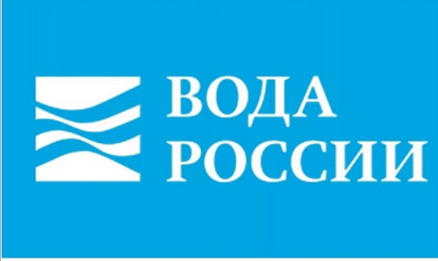 Приглашаем жителей и гостей города принять участие во всероссийскойакции «Вода России» по уборке набережной реки Ингу-Ягун.Ждем всех желающих 2 июня 2024 года на территории «Югорский очаг»в 12 часов.